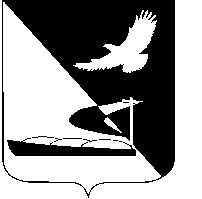 АДМИНИСТРАЦИЯ МУНИЦИПАЛЬНОГО ОБРАЗОВАНИЯ«АХТУБИНСКИЙ РАЙОН»РАСПОРЯЖЕНИЕ19.05.2016      					                  № 260-рО выплате главы МО «Ахтубинский район»спортсменам, учащимся, привлекаемым дляучастия в физкультурно-спортивных мероприятияхи достигших высоких результатов в областифизической культуры и спортаВо исполнение постановления администрации МО «Ахтубинский район» от 18.04.2016 № 1416 «О выплате главы МО «Ахтубинский район» спортсменам, учащимся, привлекаемым для участия в физкультурно-спортивных мероприятиях и достигших высоких результатов в области физической культуры и спорта», в целях осуществления муниципальной поддержки детей, подростков и молодёжи, достигших высоких результатов в области физической культуры и спорта, рассмотрев протокол № 1 заседания комиссии по проведению конкурса на учреждение выплаты главы МО «Ахтубинский район» спортсменам, учащимся, привлекаемым для участия в физкультурно-спортивных мероприятиях и достигших высоких результатов в области физической культуры и спорта от 25.04.2016:1. Назначить ежемесячную выплату главы муниципального образования «Ахтубинский район» в размере 400 рублей спортсменам – Чопанову Мураду, Бердниковой Полине, Буракову Вадиму, Гусевой Татьяне, Сидорину Вадиму.2. Отделу бухгалтерского учёта администрации муниципального образования «Ахтубинский район» (Прохорова М.Г.) производить выплаты согласно пункту 1 распоряжения.3. Отделу информатизации и компьютерного обслуживания администрации МО «Ахтубинский район» (Короткий В.В.) обеспечить размещение настоящего распоряжения в сети Интернет на официальном сайте администрации МО «Ахтубинский район» в разделе «Документы» подразделе «Документы Администрации» подразделе «Официальные документы».4. Отделу контроля и обработки информации администрации МО «Ахтубинский район» (Свиридова Л.В.) представить информацию в газету «Ахтубинская правда» о размещении настоящего распоряжения в сети Интернет на официальном сайте администрации МО «Ахтубинский район» в разделе «Документы» подразделе «Документы администрации» подразделе «Официальные документы».5. Настоящее распоряжение вступает в силу со дня его подписания и распространяет своё действие на правоотношения, возникшие с 01.01.2016.6. Контроль за исполнением настоящего распоряжения оставляю за собой.Глава муниципального образования                                            В.А. Ведищев